Kirkcudbright Walks : Balcary to Rascarrel 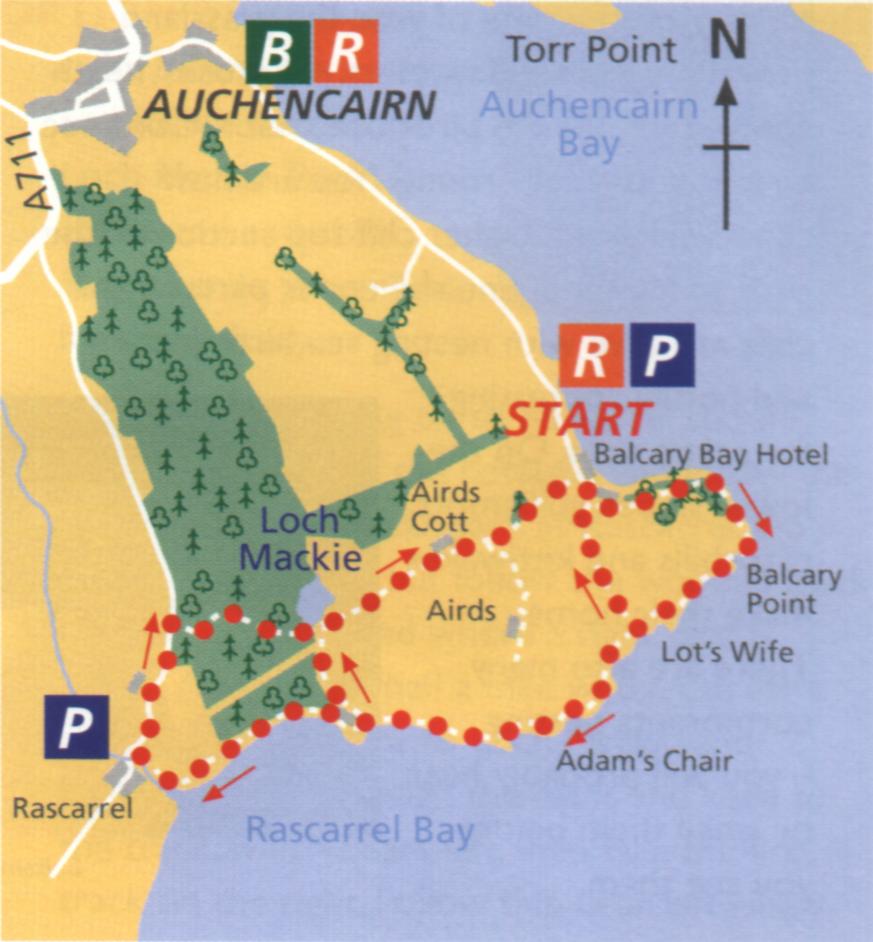 Option 1 - Head up right, behind the cottages and follow the path to loch Mackie. Turn right at the end and after about a mile you will be back at Balcary. 

Option 2 - When you reach the metal kissing gate, you can if you wish return to Balcary by the permissive path kindly provided by the farmer. To continue the walk follow the path down on to the shore at a point near the ruined buildings of an old bartyres mine. Continue until you reach the cottages where another option becomes available. Those who are carrying on to Rascarrel should bear left in front of the cottages and follow the track round to the car park at Rascarrel.Do not cross the burn but follow the wooden track up to the public road where a right turn is made. After about a half a mile watch out for a signpost on the right to Loch Mackie and Balcary. Turn in through the gates and keep to the track, which bears left, then take the first track on the right. Follow this, bear left where and arrow is pointing to Loch Mackie. At times, detours may be in place due to forestry operations. This brings you to the footbridge over the outlet from the loch. It is possible to see mallard and tufted duck on the loch and there is usually the odd cormorant around looking for good fishing. This loch is man-made and your route lies across the top of the dam ¿ through the kissing gate and straight on for your return to Balcary.